Registered office: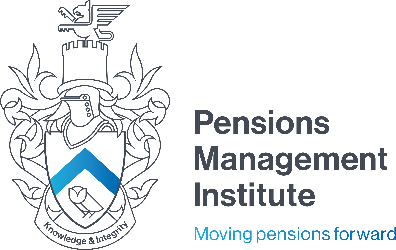 6th Floor9 Appold Street London EC2A 2APT: +44 (0) 20 7247 1452 W: www.pensions-pmi.org.ukCore Unit 4Financing and Investing for Retirement ProvisionMock ExaminationRecommended Time: 2 hoursAlpha and Beta are two terms commonly used to judge active investment manager performance. Explain the meaning of these terms and state what levels of alpha and beta a trustee would typically prefer.       5 marks     Describe how investment professionals assess whether a company’s share price is reasonable and outline the most common methods of valuing the shares.20 marks        What is the key difference between a Lifestyle Fund and a Target Date Fund?      5 marksOutline the main objectives of the Pensions Regulator and the powers it has to act where it believes an employer is deliberately attempting to avoid its pension obligations.10 marksExplain what a swap is and briefly describe 5 types of swap.15 marksWrite short notes on how risk can be reduced by improving the employer covenant.      5 marksA major reason for funding pension schemes in advance is to provide security for members.Explain how this security is achieved                                                                                                                                                                                        5 marksWrite a Report to explain to a newly appointed trustee the workings of an Absolute Return Fund with particular reference toAbsolute Return versus Relative ReturnHow Absolute Return Funds aims to achieve their objectiveMulti-asset or asset allocation approachLong/short fundsEquity market-neutral fund                                                                                                                                                                     35 marks 